Barningham CEVC Primary School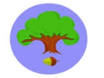 Perseverance February 2018When do you persevere?If you promise that you would do something, (that’s a time when you find work hard) you need to try hard and persevere when things are challengingDoing something you’ve never done beforeSportBack flipping on the trampolineClimbing SnowdonExercise bikes on the fieldWhen you don’t do something the first timeWhen you try something newI persevere when my little brother takes apart my Lego and I try and try again.Why do you think that it is important to persevere?So we can get better at thingsBecause it’s goodSo that you don’t get angrySo you can get what you wantGod won’t be angry with usSo that you can do it!If you don’t always do something first timeImportant if you want to achieveIf you try something you might fail but you will get betterWhen things get tough, you keep at itWhen you try, you never give upYou can’t go through life just giving up or else you never get better at anything.Who do you know that perseveres? When? Why?My grandad – he is partially sightedFriends – If we keep trying to build something at school and it falls apart we can try againMy grandad – he hasn’t taken a day off work in 26 yearsA friend – keep on trying to be good on the carpetYourself in lessons in classIn maths – sometimes you get it wrong and sometimes you get it rightMy great grandad was in the warCat – getting down from the treeDog – learning new tricksMy friend – to complete tasksMy little brother – learning to ride his bike and use his brakesParamedics save people’s livesEveryone perseveres when they find something difficult.What do you persevere at?Swimming – deep end, water polo, learning to diveSaying a whole  sentence when cryingGetting up off the groundComputer gamesHelping younger brothers and sistersBalancing on something and walking to the endRubix cubeI keep on trying to do a back flipPlaying footballPlaying a game on the tabletSchoolworkUsing my hot glue gun.